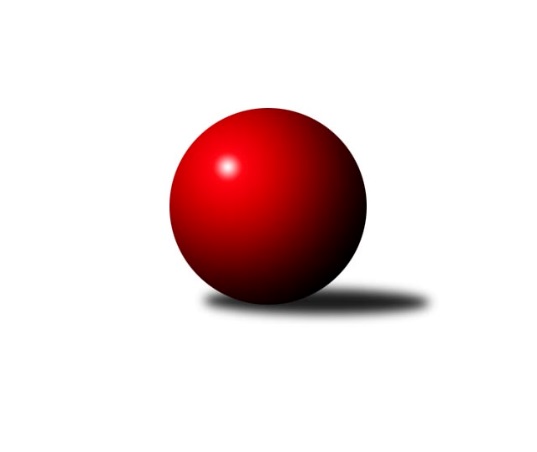 Č.3Ročník 2021/2022	15.8.2024 Přebor Domažlicka 2021/2022Statistika 3. kolaTabulka družstev:		družstvo	záp	výh	rem	proh	skore	sety	průměr	body	plné	dorážka	chyby	1.	Kdyně C	3	3	0	0	19.0 : 5.0 	(21.0 : 15.0)	2430	6	1683	748	51.3	2.	Holýšov D	3	3	0	0	18.0 : 6.0 	(23.5 : 12.5)	2426	6	1721	705	58.7	3.	Díly B	2	1	0	1	8.0 : 8.0 	(12.0 : 12.0)	2295	2	1634	661	64.5	4.	Holýšov C	2	1	0	1	7.0 : 9.0 	(13.5 : 10.5)	2312	2	1660	652	79.5	5.	Zahořany B	3	1	0	2	9.0 : 15.0 	(15.0 : 21.0)	2280	2	1652	627	75.7	6.	Újezd C	2	0	0	2	3.0 : 13.0 	(10.0 : 14.0)	2290	0	1635	656	77.5	7.	Újezd B	3	0	0	3	8.0 : 16.0 	(13.0 : 23.0)	2234	0	1590	644	76.7Tabulka doma:		družstvo	záp	výh	rem	proh	skore	sety	průměr	body	maximum	minimum	1.	Kdyně C	2	2	0	0	12.0 : 4.0 	(13.0 : 11.0)	2451	4	2454	2447	2.	Holýšov D	1	1	0	0	7.0 : 1.0 	(8.0 : 4.0)	2471	2	2471	2471	3.	Zahořany B	1	1	0	0	6.0 : 2.0 	(6.0 : 6.0)	2288	2	2288	2288	4.	Holýšov C	2	1	0	1	7.0 : 9.0 	(13.5 : 10.5)	2312	2	2320	2304	5.	Díly B	0	0	0	0	0.0 : 0.0 	(0.0 : 0.0)	0	0	0	0	6.	Újezd C	1	0	0	1	1.0 : 7.0 	(4.0 : 8.0)	2302	0	2302	2302	7.	Újezd B	2	0	0	2	5.0 : 11.0 	(10.0 : 14.0)	2243	0	2282	2203Tabulka venku:		družstvo	záp	výh	rem	proh	skore	sety	průměr	body	maximum	minimum	1.	Holýšov D	2	2	0	0	11.0 : 5.0 	(15.5 : 8.5)	2417	4	2437	2397	2.	Kdyně C	1	1	0	0	7.0 : 1.0 	(8.0 : 4.0)	2410	2	2410	2410	3.	Díly B	2	1	0	1	8.0 : 8.0 	(12.0 : 12.0)	2295	2	2368	2222	4.	Holýšov C	0	0	0	0	0.0 : 0.0 	(0.0 : 0.0)	0	0	0	0	5.	Újezd B	1	0	0	1	3.0 : 5.0 	(3.0 : 9.0)	2226	0	2226	2226	6.	Újezd C	1	0	0	1	2.0 : 6.0 	(6.0 : 6.0)	2278	0	2278	2278	7.	Zahořany B	2	0	0	2	3.0 : 13.0 	(9.0 : 15.0)	2276	0	2335	2216Tabulka podzimní části:		družstvo	záp	výh	rem	proh	skore	sety	průměr	body	doma	venku	1.	Kdyně C	3	3	0	0	19.0 : 5.0 	(21.0 : 15.0)	2430	6 	2 	0 	0 	1 	0 	0	2.	Holýšov D	3	3	0	0	18.0 : 6.0 	(23.5 : 12.5)	2426	6 	1 	0 	0 	2 	0 	0	3.	Díly B	2	1	0	1	8.0 : 8.0 	(12.0 : 12.0)	2295	2 	0 	0 	0 	1 	0 	1	4.	Holýšov C	2	1	0	1	7.0 : 9.0 	(13.5 : 10.5)	2312	2 	1 	0 	1 	0 	0 	0	5.	Zahořany B	3	1	0	2	9.0 : 15.0 	(15.0 : 21.0)	2280	2 	1 	0 	0 	0 	0 	2	6.	Újezd C	2	0	0	2	3.0 : 13.0 	(10.0 : 14.0)	2290	0 	0 	0 	1 	0 	0 	1	7.	Újezd B	3	0	0	3	8.0 : 16.0 	(13.0 : 23.0)	2234	0 	0 	0 	2 	0 	0 	1Tabulka jarní části:		družstvo	záp	výh	rem	proh	skore	sety	průměr	body	doma	venku	1.	Újezd C	0	0	0	0	0.0 : 0.0 	(0.0 : 0.0)	0	0 	0 	0 	0 	0 	0 	0 	2.	Zahořany B	0	0	0	0	0.0 : 0.0 	(0.0 : 0.0)	0	0 	0 	0 	0 	0 	0 	0 	3.	Újezd B	0	0	0	0	0.0 : 0.0 	(0.0 : 0.0)	0	0 	0 	0 	0 	0 	0 	0 	4.	Kdyně C	0	0	0	0	0.0 : 0.0 	(0.0 : 0.0)	0	0 	0 	0 	0 	0 	0 	0 	5.	Holýšov C	0	0	0	0	0.0 : 0.0 	(0.0 : 0.0)	0	0 	0 	0 	0 	0 	0 	0 	6.	Holýšov D	0	0	0	0	0.0 : 0.0 	(0.0 : 0.0)	0	0 	0 	0 	0 	0 	0 	0 	7.	Díly B	0	0	0	0	0.0 : 0.0 	(0.0 : 0.0)	0	0 	0 	0 	0 	0 	0 	0 Zisk bodů pro družstvo:		jméno hráče	družstvo	body	zápasy	v %	dílčí body	sety	v %	1.	Josef Kriška 	 Holýšov D 	3	/	3	(100%)	5	/	6	(83%)	2.	Tatiana Maščenko 	 Holýšov D 	3	/	3	(100%)	5	/	6	(83%)	3.	Anna Löffelmannová 	Kdyně C 	3	/	3	(100%)	5	/	6	(83%)	4.	Roman Chlubna 	 Holýšov D 	3	/	3	(100%)	5	/	6	(83%)	5.	Marta Kořanová 	Kdyně C 	3	/	3	(100%)	5	/	6	(83%)	6.	Jiří Havlovic 	Zahořany B 	2	/	2	(100%)	4	/	4	(100%)	7.	Jan Štengl 	 Holýšov C 	2	/	2	(100%)	4	/	4	(100%)	8.	Eva Kotalová 	Kdyně C 	2	/	2	(100%)	3	/	4	(75%)	9.	Bohumil Jirka 	 Holýšov D 	2	/	3	(67%)	5	/	6	(83%)	10.	Jaroslav Získal st.	Újezd B 	2	/	3	(67%)	4	/	6	(67%)	11.	Jaroslava Löffelmannová 	Kdyně C 	2	/	3	(67%)	3	/	6	(50%)	12.	Věra Horvátová 	Újezd B 	2	/	3	(67%)	3	/	6	(50%)	13.	Kristýna Krumlová 	Kdyně C 	2	/	3	(67%)	3	/	6	(50%)	14.	Libor Benzl 	Zahořany B 	2	/	3	(67%)	3	/	6	(50%)	15.	Dana Kapicová 	 Díly B 	1	/	1	(100%)	2	/	2	(100%)	16.	Daniel Kočí 	 Díly B 	1	/	1	(100%)	2	/	2	(100%)	17.	Jozef Šuráň 	 Holýšov C 	1	/	1	(100%)	1.5	/	2	(75%)	18.	Marta Volfíková 	 Díly B 	1	/	1	(100%)	1	/	2	(50%)	19.	Veronika Dohnalová 	Kdyně C 	1	/	1	(100%)	1	/	2	(50%)	20.	Iveta Kouříková 	 Díly B 	1	/	1	(100%)	1	/	2	(50%)	21.	Antonín Anderle 	 Díly B 	1	/	1	(100%)	1	/	2	(50%)	22.	František Novák 	 Holýšov C 	1	/	2	(50%)	3	/	4	(75%)	23.	Blanka Kondrysová 	Újezd C 	1	/	2	(50%)	3	/	4	(75%)	24.	Jaroslav Čermák 	 Holýšov D 	1	/	2	(50%)	2.5	/	4	(63%)	25.	Klára Lukschová 	Újezd C 	1	/	2	(50%)	2	/	4	(50%)	26.	Stanislav Šlajer 	 Holýšov C 	1	/	2	(50%)	2	/	4	(50%)	27.	Martin Kuneš 	 Díly B 	1	/	2	(50%)	2	/	4	(50%)	28.	Božena Vondrysková 	Újezd C 	1	/	2	(50%)	2	/	4	(50%)	29.	Václav Kuneš 	Újezd B 	1	/	2	(50%)	1	/	4	(25%)	30.	Antonín Kühn 	Újezd B 	1	/	2	(50%)	1	/	4	(25%)	31.	Jana Dufková ml.	Újezd B 	1	/	2	(50%)	1	/	4	(25%)	32.	Jitka Kutilová 	Zahořany B 	1	/	3	(33%)	4	/	6	(67%)	33.	Slavěna Götzová 	Zahořany B 	1	/	3	(33%)	2	/	6	(33%)	34.	Pavel Strouhal 	Újezd B 	1	/	3	(33%)	2	/	6	(33%)	35.	Pavlína Vlčková 	Zahořany B 	1	/	3	(33%)	1	/	6	(17%)	36.	Josef Novák 	 Holýšov C 	0	/	1	(0%)	1	/	2	(50%)	37.	Šimon Pajdar 	Zahořany B 	0	/	1	(0%)	1	/	2	(50%)	38.	Dana Tomanová 	 Díly B 	0	/	1	(0%)	1	/	2	(50%)	39.	Zdeňka Vondrysková 	Újezd C 	0	/	2	(0%)	2	/	4	(50%)	40.	Lucie Horková 	 Holýšov C 	0	/	2	(0%)	1	/	4	(25%)	41.	Božena Rojtová 	 Holýšov C 	0	/	2	(0%)	1	/	4	(25%)	42.	Alena Konopová 	Újezd C 	0	/	2	(0%)	1	/	4	(25%)	43.	Jaroslav Buršík 	 Díly B 	0	/	2	(0%)	1	/	4	(25%)	44.	Jana Dufková st.	Újezd B 	0	/	2	(0%)	1	/	4	(25%)	45.	Radka Schuldová 	 Holýšov D 	0	/	2	(0%)	1	/	4	(25%)	46.	Iveta Bernardová 	 Díly B 	0	/	2	(0%)	1	/	4	(25%)	47.	Pavlína Lampová 	 Holýšov D 	0	/	2	(0%)	0	/	4	(0%)	48.	Jitka Hašková 	Újezd C 	0	/	2	(0%)	0	/	4	(0%)	49.	Božena Bartková 	Kdyně C 	0	/	3	(0%)	1	/	6	(17%)	50.	Alena Jungová 	Zahořany B 	0	/	3	(0%)	0	/	6	(0%)Průměry na kuželnách:		kuželna	průměr	plné	dorážka	chyby	výkon na hráče	1.	TJ Sokol Kdyně, 1-2	2371	1671	700	58.5	(395.2)	2.	Kuželky Holýšov, 1-2	2348	1679	669	71.8	(391.5)	3.	TJ Sokol Újezd Sv. Kříže, 1-2	2302	1635	667	69.5	(383.8)	4.	TJ Sokol Zahořany, 1-2	2283	1629	654	74.0	(380.5)	5.	Sokol Díly, 1-2	0	0	0	0.0	(0.0)Nejlepší výkony na kuželnách:TJ Sokol Kdyně, 1-2Kdyně C	2454	1. kolo	Anna Löffelmannová 	Kdyně C	492	1. koloKdyně C	2447	3. kolo	Marta Kořanová 	Kdyně C	437	1. kolo Díly B	2368	3. kolo	Iveta Kouříková 	 Díly B	430	3. koloZahořany B	2216	1. kolo	Eva Kotalová 	Kdyně C	429	3. kolo		. kolo	Daniel Kočí 	 Díly B	425	3. kolo		. kolo	Božena Bartková 	Kdyně C	415	3. kolo		. kolo	Libor Benzl 	Zahořany B	414	1. kolo		. kolo	Jaroslava Löffelmannová 	Kdyně C	413	1. kolo		. kolo	Anna Löffelmannová 	Kdyně C	412	3. kolo		. kolo	Marta Kořanová 	Kdyně C	406	3. koloKuželky Holýšov, 1-2 Holýšov D	2471	2. kolo	Bohumil Jirka 	 Holýšov D	471	2. kolo Holýšov D	2437	1. kolo	Tatiana Maščenko 	 Holýšov D	459	1. koloZahořany B	2335	2. kolo	Bohumil Jirka 	 Holýšov D	455	1. kolo Holýšov C	2320	2. kolo	Roman Chlubna 	 Holýšov D	430	1. kolo Holýšov C	2304	1. kolo	Věra Horvátová 	Újezd B	425	2. koloÚjezd B	2226	2. kolo	Jaroslav Čermák 	 Holýšov D	425	2. kolo		. kolo	František Novák 	 Holýšov C	424	1. kolo		. kolo	Roman Chlubna 	 Holýšov D	423	2. kolo		. kolo	Stanislav Šlajer 	 Holýšov C	422	2. kolo		. kolo	Tatiana Maščenko 	 Holýšov D	413	2. koloTJ Sokol Újezd Sv. Kříže, 1-2Kdyně C	2410	2. kolo	Anna Löffelmannová 	Kdyně C	445	2. kolo Holýšov D	2397	3. kolo	Tatiana Maščenko 	 Holýšov D	433	3. koloÚjezd C	2302	2. kolo	Roman Chlubna 	 Holýšov D	432	3. koloÚjezd B	2282	3. kolo	Věra Horvátová 	Újezd B	422	3. kolo Díly B	2222	1. kolo	Kristýna Krumlová 	Kdyně C	422	2. koloÚjezd B	2203	1. kolo	Bohumil Jirka 	 Holýšov D	419	3. kolo		. kolo	Antonín Kühn 	Újezd B	411	1. kolo		. kolo	Marta Kořanová 	Kdyně C	409	2. kolo		. kolo	Klára Lukschová 	Újezd C	406	2. kolo		. kolo	Eva Kotalová 	Kdyně C	402	2. koloTJ Sokol Zahořany, 1-2Zahořany B	2288	3. kolo	Jiří Havlovic 	Zahořany B	456	3. koloÚjezd C	2278	3. kolo	Blanka Kondrysová 	Újezd C	424	3. kolo		. kolo	Jitka Kutilová 	Zahořany B	412	3. kolo		. kolo	Jitka Hašková 	Újezd C	390	3. kolo		. kolo	Klára Lukschová 	Újezd C	386	3. kolo		. kolo	Pavlína Vlčková 	Zahořany B	382	3. kolo		. kolo	Božena Vondrysková 	Újezd C	379	3. kolo		. kolo	Libor Benzl 	Zahořany B	354	3. kolo		. kolo	Slavěna Götzová 	Zahořany B	354	3. kolo		. kolo	Alena Konopová 	Újezd C	353	3. koloSokol Díly, 1-2Četnost výsledků:	7.0 : 1.0	1x	6.0 : 2.0	3x	5.0 : 3.0	1x	3.0 : 5.0	1x	2.0 : 6.0	2x	1.0 : 7.0	1x